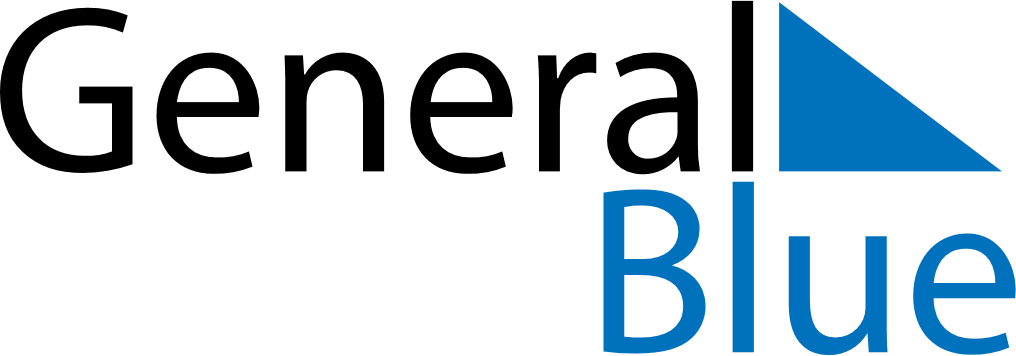 June 2024June 2024June 2024June 2024June 2024June 2024June 2024Skudeneshavn, Rogaland, NorwaySkudeneshavn, Rogaland, NorwaySkudeneshavn, Rogaland, NorwaySkudeneshavn, Rogaland, NorwaySkudeneshavn, Rogaland, NorwaySkudeneshavn, Rogaland, NorwaySkudeneshavn, Rogaland, NorwaySundayMondayMondayTuesdayWednesdayThursdayFridaySaturday1Sunrise: 4:35 AMSunset: 10:37 PMDaylight: 18 hours and 1 minute.23345678Sunrise: 4:34 AMSunset: 10:39 PMDaylight: 18 hours and 4 minutes.Sunrise: 4:33 AMSunset: 10:41 PMDaylight: 18 hours and 7 minutes.Sunrise: 4:33 AMSunset: 10:41 PMDaylight: 18 hours and 7 minutes.Sunrise: 4:32 AMSunset: 10:42 PMDaylight: 18 hours and 10 minutes.Sunrise: 4:31 AMSunset: 10:43 PMDaylight: 18 hours and 12 minutes.Sunrise: 4:29 AMSunset: 10:45 PMDaylight: 18 hours and 15 minutes.Sunrise: 4:29 AMSunset: 10:46 PMDaylight: 18 hours and 17 minutes.Sunrise: 4:28 AMSunset: 10:47 PMDaylight: 18 hours and 19 minutes.910101112131415Sunrise: 4:27 AMSunset: 10:49 PMDaylight: 18 hours and 21 minutes.Sunrise: 4:26 AMSunset: 10:50 PMDaylight: 18 hours and 23 minutes.Sunrise: 4:26 AMSunset: 10:50 PMDaylight: 18 hours and 23 minutes.Sunrise: 4:25 AMSunset: 10:51 PMDaylight: 18 hours and 25 minutes.Sunrise: 4:25 AMSunset: 10:52 PMDaylight: 18 hours and 26 minutes.Sunrise: 4:24 AMSunset: 10:53 PMDaylight: 18 hours and 28 minutes.Sunrise: 4:24 AMSunset: 10:53 PMDaylight: 18 hours and 29 minutes.Sunrise: 4:24 AMSunset: 10:54 PMDaylight: 18 hours and 30 minutes.1617171819202122Sunrise: 4:23 AMSunset: 10:55 PMDaylight: 18 hours and 31 minutes.Sunrise: 4:23 AMSunset: 10:55 PMDaylight: 18 hours and 32 minutes.Sunrise: 4:23 AMSunset: 10:55 PMDaylight: 18 hours and 32 minutes.Sunrise: 4:23 AMSunset: 10:56 PMDaylight: 18 hours and 32 minutes.Sunrise: 4:23 AMSunset: 10:56 PMDaylight: 18 hours and 33 minutes.Sunrise: 4:23 AMSunset: 10:57 PMDaylight: 18 hours and 33 minutes.Sunrise: 4:24 AMSunset: 10:57 PMDaylight: 18 hours and 33 minutes.Sunrise: 4:24 AMSunset: 10:57 PMDaylight: 18 hours and 33 minutes.2324242526272829Sunrise: 4:24 AMSunset: 10:57 PMDaylight: 18 hours and 33 minutes.Sunrise: 4:25 AMSunset: 10:57 PMDaylight: 18 hours and 32 minutes.Sunrise: 4:25 AMSunset: 10:57 PMDaylight: 18 hours and 32 minutes.Sunrise: 4:25 AMSunset: 10:57 PMDaylight: 18 hours and 31 minutes.Sunrise: 4:26 AMSunset: 10:57 PMDaylight: 18 hours and 31 minutes.Sunrise: 4:26 AMSunset: 10:57 PMDaylight: 18 hours and 30 minutes.Sunrise: 4:27 AMSunset: 10:56 PMDaylight: 18 hours and 29 minutes.Sunrise: 4:28 AMSunset: 10:56 PMDaylight: 18 hours and 27 minutes.30Sunrise: 4:29 AMSunset: 10:55 PMDaylight: 18 hours and 26 minutes.